SCHEMA DI PROTOCOLLO D’INTESA PER L’ATTUAZIONE DI _______(INSERIRE TIPO DI DISPOSITIVO) La Regione Campania, rappresentata dall’Assessore al _______________, su delega del Presidente della Giunta Regionale della Campania, ________, domiciliata per la carica presso la sede della Regione Campania in Napoli alla via S. Lucia n. 81, di seguito anche “la Regione”EL’ENTE X ( es. Ministero, Comune ect) , nella persona del ________ domiciliato per la sua carica presso la sede del______  in _____________________________di seguito anche “ENTE”PREMESSO CHELe parti impegnate nel presente Protocollo d’intesa ritengono fondamentale l’idea di ______. Pertanto, hanno manifestato l’esigenza di instaurare forme di collaborazione con il preciso intento di _____________Le azioni organiche di sviluppo da concretizzarsi attraverso ______________________sono rappresentate da_______________________________Gli interventi da condividere, inoltre, mirano a ___________ conformemente alla strategia del nuovo PO FSE 2014/2020.L’Ente ha manifestato l'esigenza di intraprendere forme di collaborazione con la Regione Campania con la finalità di _______________________(INSERIRE EVENTUALI MOTIVAZIONI CONFORMI AL DISPOSITIVO DA ATTUARE)TUTTO CIO’ PREMESSO Si conviene e si stipula quanto segue:Art. __ (Richiamo alle premesse)La premessa è patto e forma parte integrale del presente attoArt. __ (Obiettivo e finalità del Protocollo)Il presente accordo è finalizzato a predisporre la strategia di intervento e le modalità di collaborazione istituzionale tra la Regione Campania, e l’ENTE _______per  la realizzazione di ________Art. __ (Soggetto promotore)La Regione Campania è il soggetto promotore del presente Protocollo finalizzato ad implementare interventi di ________________________Art. __ (Soggetto Beneficiario)Soggetto beneficiario/i delle attività oggetto del presente protocollo, è l’ENTE_______I Soggetti beneficiari individueranno le sedi presso le quali si svolgeranno le attività ________Art. __ (Disposizioni finali e risorse finanziarie) Il presente protocollo ha efficacia dalla data della sua sottoscrizione fino al __________.(INSERIRE INOLTRE I TEMPI CERTI DI ATTUAZIONE) La Regione Campania si farà carico di ogni onere finanziario per la realizzazione delle azioni previste dal presente protocollo precisando che nessun onere economico graverà sull’ENTE _____ (oppure in caso contrario specificare le eventuali risorse finanziarie a carico dell’ENTE_______)Con successivo atto, la Regione Campania adotterà le disposizioni attuative, entro ______ giorni dalla sottoscrizione del presente protocollo.Art. __ (Decadenza automatica)Ai sensi della Legge regionale 18 gennaio 2016, n. 1, il presente protocollo decadrà automaticamente in caso di assenza di atti di impulso, attuativi o esecutivi nell'anno successivo alla data di sottoscrizione.La decadenza sarà accertata a cura del Dirigente competente per materia e comunicata agli uffici di Presidenza, nonché, agli organismi interessati.Art. __ (Autorizzazione al trattamento dati personali)Le parti autorizzano reciprocamente il trattamento dei dati personali, ai sensi del D.Lgs. n. 196/2003 e ss.mm.ii., nonché, del Reg. UE 2016/679 del 27 aprile 2016.I dati dei beneficiari saranno trattati, in attuazione dell’art. 125, paragrafo 4 lettera c) del Reg. (UE) 1303/2013 e ss.mm.ii., ai fini dell’individuazione degli indicatori del rischio di frode attraverso un apposito sistema informatico, fornito dalla Commissione Europea alle Autorità di Gestione del FSE”.ALERT: Verificare la necessità di predisporre la documentazione obbligatoria per il trattamento dei dati, come l’informativa sulla privacy e l’autorizzazione al trattamento dei dati da trasferire ai beneficiari coinvolti nel procedimento.F.TORegione CampaniaENTE______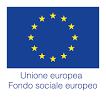 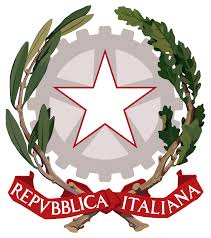 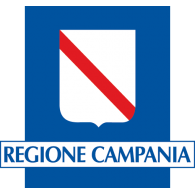 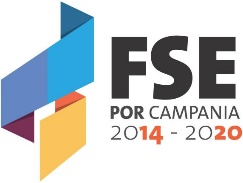 